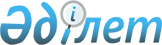 О мерах по регулированию численности отдельных видов хищников в республикеПостановление Кабинета Министров Республики Казахстан от 5 сентября 1995 г. N 1230



          Учитывая возрастающие масштабы экономического урона, наносимого
волками и шакалами сельскому хозяйству, и необходимость проведения
мероприятий по борьбе с ними Кабинет Министров Республики Казахстан
постановляет:




          1. Главам областных и районных администраций предусматривать
в сметах расходов фондов охраны природы средства на организацию
борьбы с волками и шакалами.




          2. Главам областных и районных администраций, Обществу охотников
и рыболовов Республики Казахстан, Государственной акционерной 
компании "Зергер":  




          принять необходимые меры по обеспечению отстрела волков и
шакалов с учетом сохранения экобиологического равновесия;




          предусмотреть в целях материальной заинтересованности 
охотопользователей и охотников выплату премиальных вознаграждений
за каждого добытого хищника (без стоимости шкуры) в размере не ниже 
2000 тенге за взрослого волка, 800 тенге за волчонка и 600 тенге за
шакала.




          3. Министерству промышленности и торговли Республики Казахстан
обеспечить выдачу лицензий охотопользователям на экспорт сырья
охотничьего промысла волков и шакалов, товаров народного потребления
и другой охотничьей продукции.




          4. Главам областных администраций, Министерству экологии и
биоресурсов Республики Казахстан, Обществу охотников и рыболовов
Республики Казахстан, государственной акционерной компании "Зергер"
активизировать организацию иностранной охоты на волков и шакалов.




          5. Контроль за исполнением настоящего постановления возложить
на глав областных администраций и Министерство экологии и
биоресурсов Республики Казахстан.





   Премьер-министр
 Республики Казахстан


					© 2012. РГП на ПХВ «Институт законодательства и правовой информации Республики Казахстан» Министерства юстиции Республики Казахстан
				